Mechanistic insight into DsyB/DSYB, key enzymes in marine dimethylsulfoniopropionate synthesisSupplementary materials:Fig. S1. DsyB activation by Labrenzia aggregata dsyB- extracts. L. aggregata dsyB- strain J571 cell lysates were heat-killed and separated from protein on a PD10 column. 50mL of 10 x 1 ml fractions from the PD10 column were added to 5mM of pure R. denitrificans DsyB protein and assayed for MTHB S-methyltransferase activity detected as DMSHB by GC. No DMSHB was detected in the absence of DsyB protein with any fraction.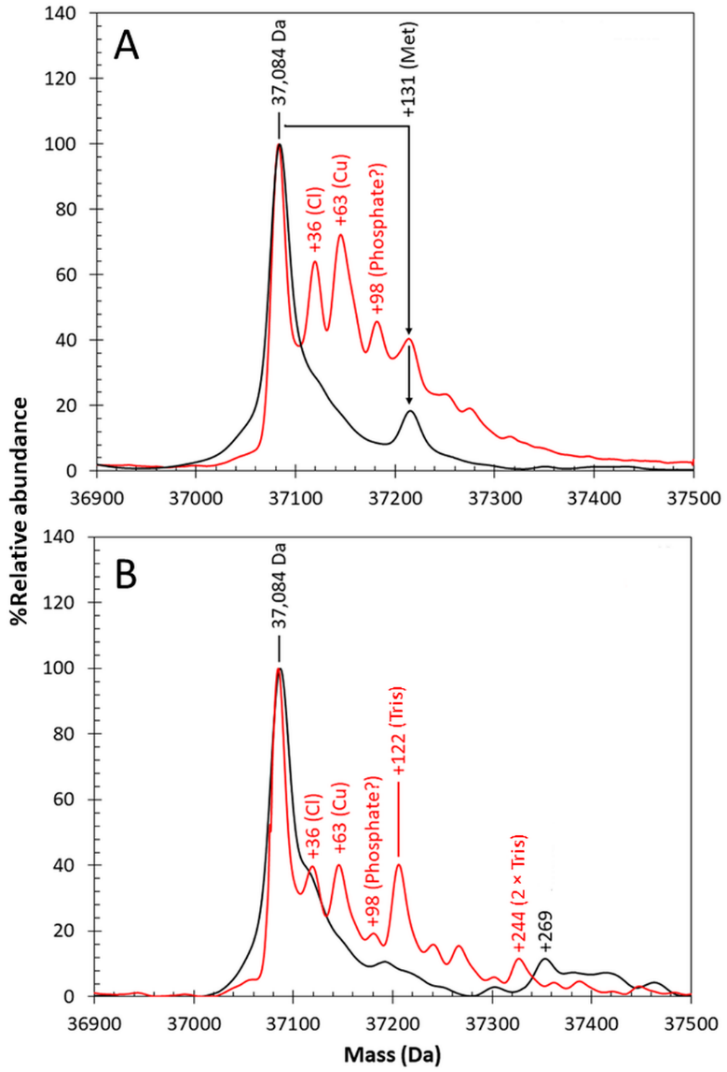 Fig. S2. Mass spectrometric analyses of DsyB. (A) Deconvoluted LC-MS spectrum of as-isolated DsyB (~10 mM) in 25 mM Tris, 100 mM NaCl pH 8 (black line), and deconvoluted non-denaturing spectrum of as-isolated DsyB (~20 mM) in 250 mM ammonium acetate pH8.0 buffer (red line). The partial cleavage of the N-terminal Met residue is indicated by the observation of two protein peaks separated by the mass of a single Met residue (131 Da). (B) As in (A) but DsyB was pre-activated by addition of lysate from L. aggregata dsyB deletion strain. The mass of the main protein peak is indicated and adduct species are labelled with the additional mass and origin (if known). The DsyB sample used for experiments reported in (B) was different to that of (A), with a more extensive degree of N-terminal Met cleavage; hence, the +131 Da peak is less well resolved.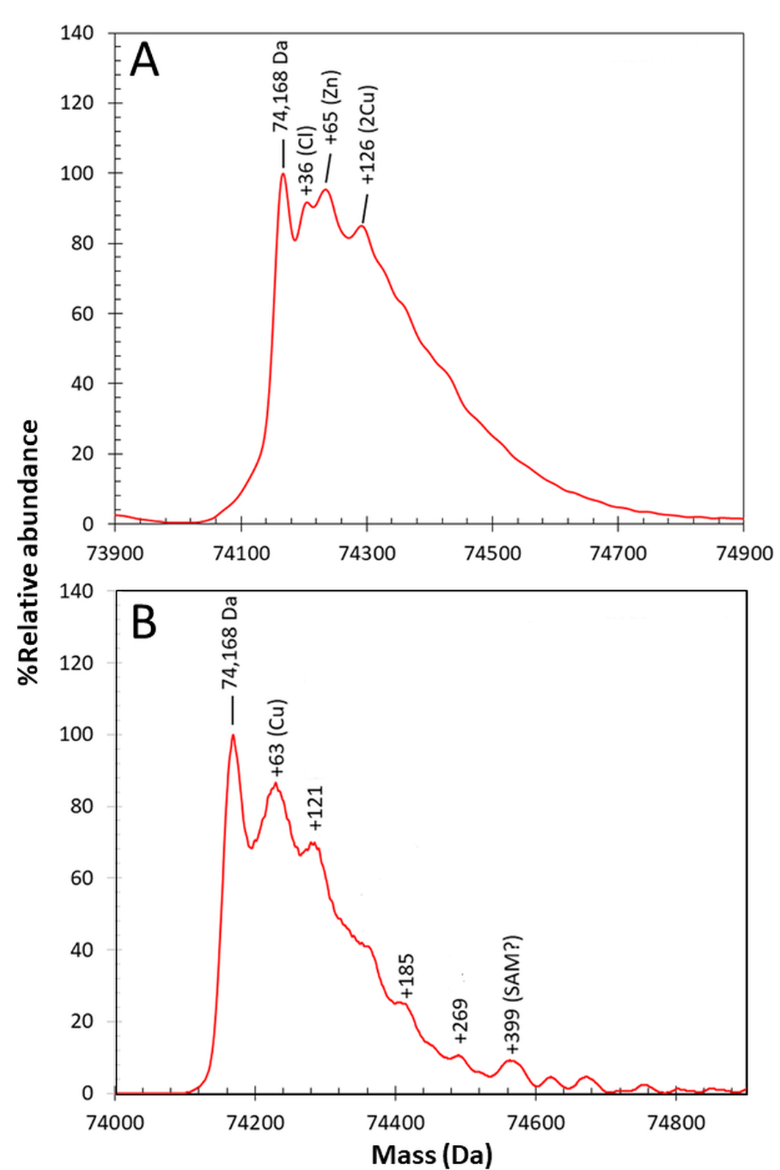 Fig. S3. Mass spectrometric analyses of dimeric DsyB under non-denaturing conditions. (A) Deconvoluted non-denaturing mass spectrum of as-isolated DsyB (~20 mM) in 250 mM ammonium acetate pH 8.0 buffer.  (B) As in (A) but DsyB was pre-activated by addition of lysate from L. aggregata dsyB deletion strain. The mass of the main DsyB dimer peak is indicated and adduct species are labelled with the additional mass and origin (if known).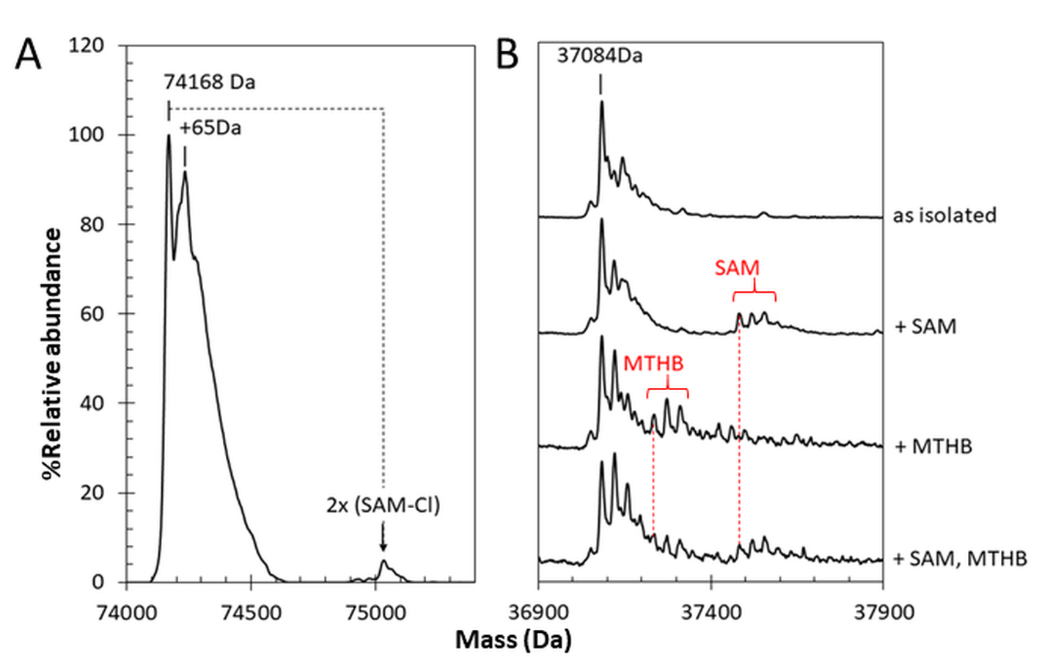 Fig. S4. Substrate binding to DsyB probed by mass spectrometry. Deconvoluted mass spectra of DsyB under non-denaturing conditions in the presence of SAM and MTHB. (A) Peaks due to a DsyB dimer, metal (+65 Da) and (SAM-Cl)2 adducts are indicated. (B) The DsyB monomer and adducts due to SAM and MTHB are as indicated. Presence of both SAM and MTHB leads to reduction in substrate adduct peaks.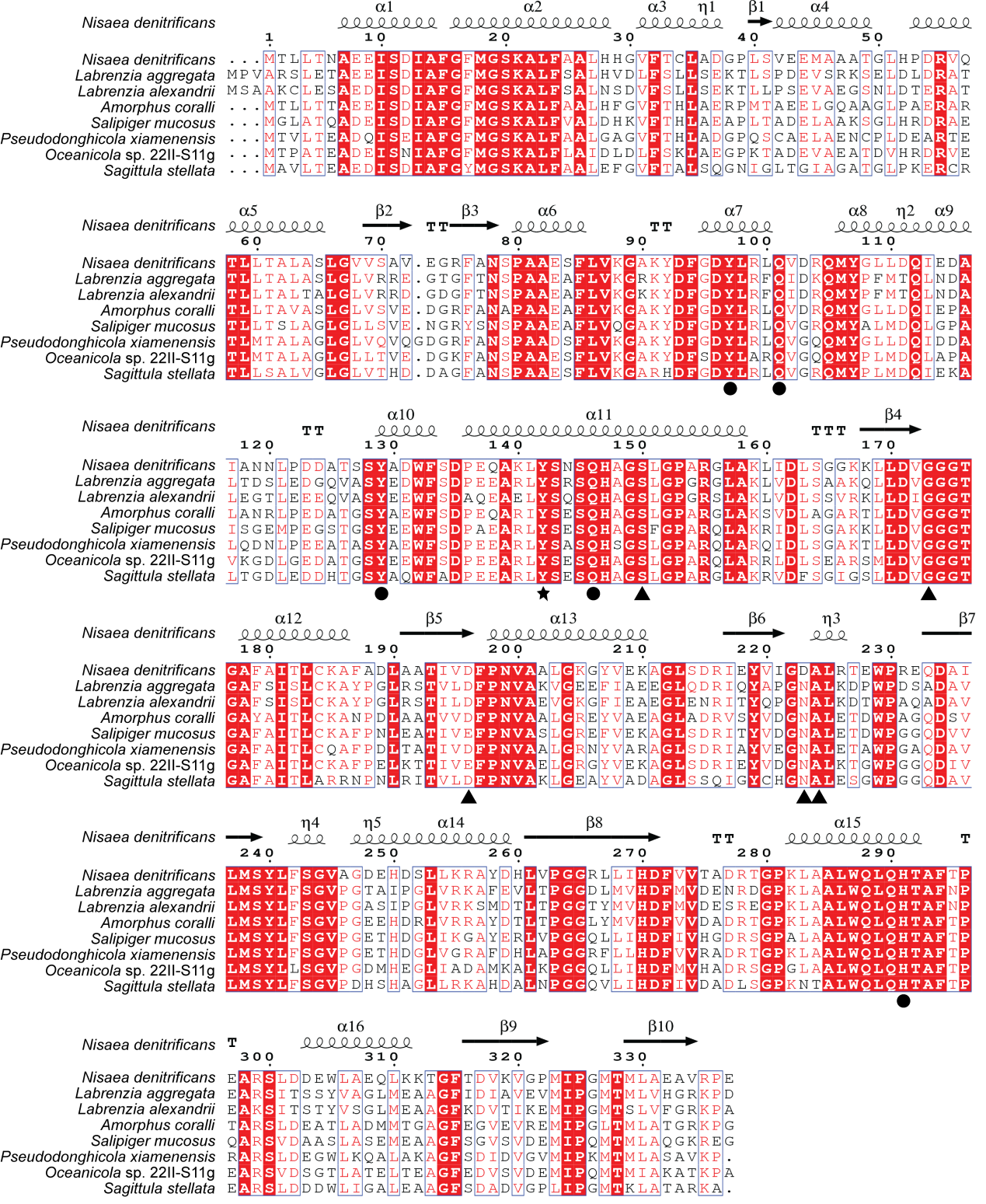 Fig. S5. Sequence alignment of bacterial DsyB proteins. Nisaea denitrificans belongs to the order Rhodospirillales, Amorphus coralli belongs to Rhizobiales, and the other strains are Rhodobacterales. Black dots indicate residues involved in MTHB binding, black triangles indicate residues involved in SAM binding, and residue Tyr142 is marked by a black star.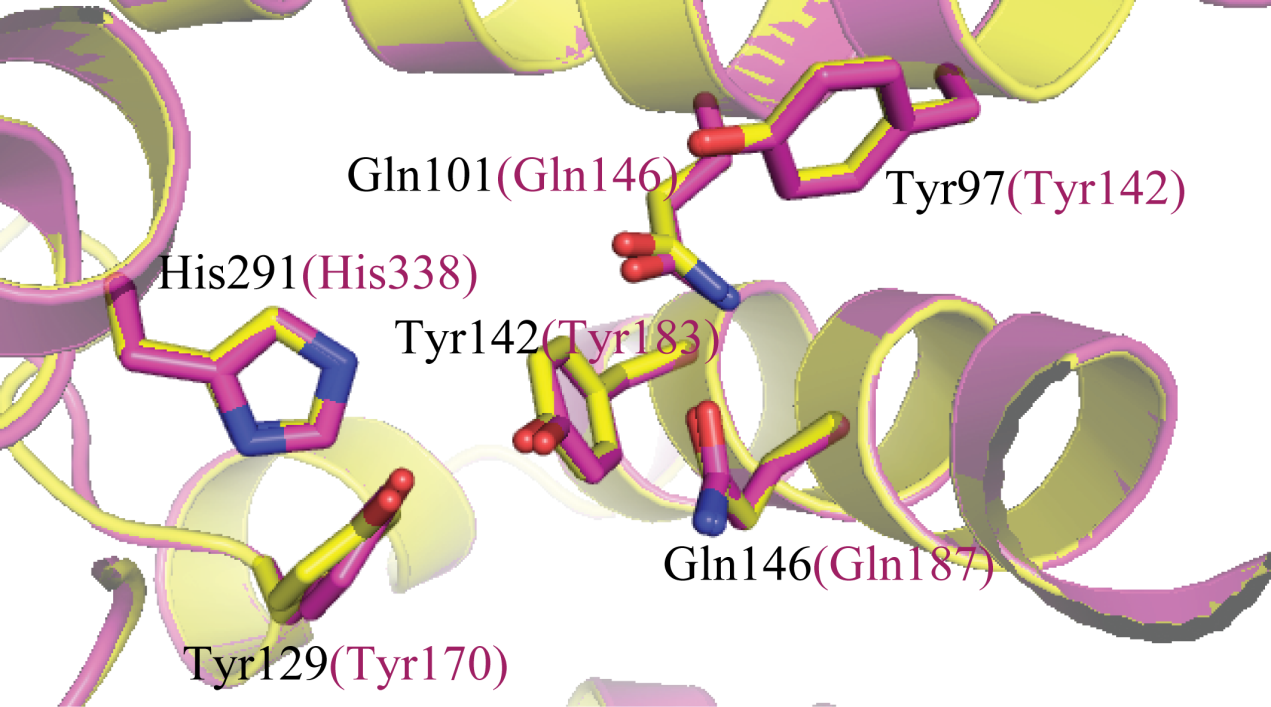 Fig. S6. Structural alignment of DsyB from N. denitrificans (yellow) and DSYB from Chrysochromulina tobin CCMP291 (purple). The structure of DSYB was modelled using SWISS-MODEL (https://swissmodel.expasy.org/). Residues involved in binding MTHB and catalysis from DsyB and from DSYB are labelled in black and purple, respectively.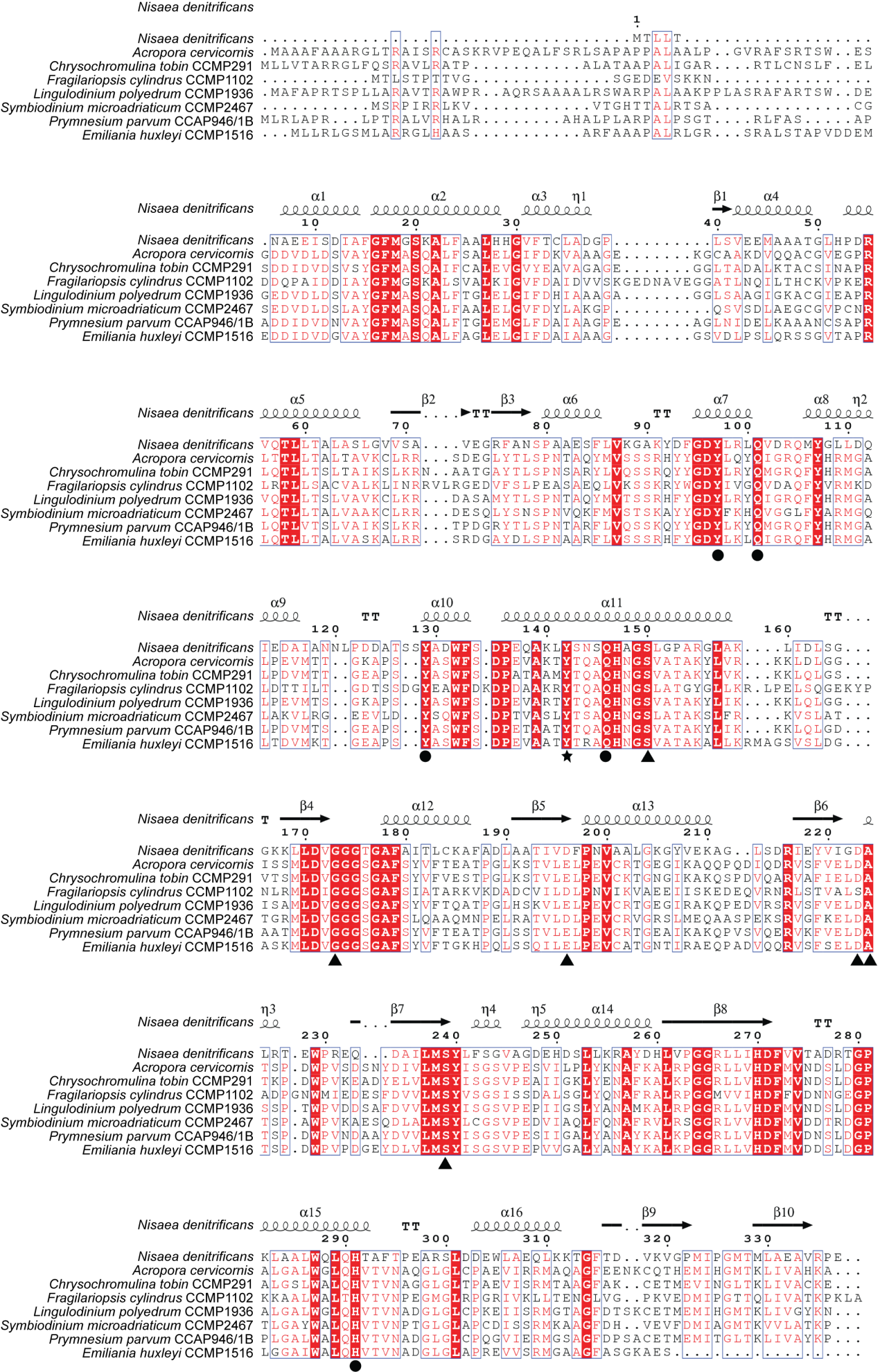 Fig. S7. Sequence alignment of DsyB and eukaryotic DSYB proteins. Black dots indicate residues involved in MTHB binding, black triangles indicate residues involved in SAM binding, and residue Tyr142 is marked by a black star.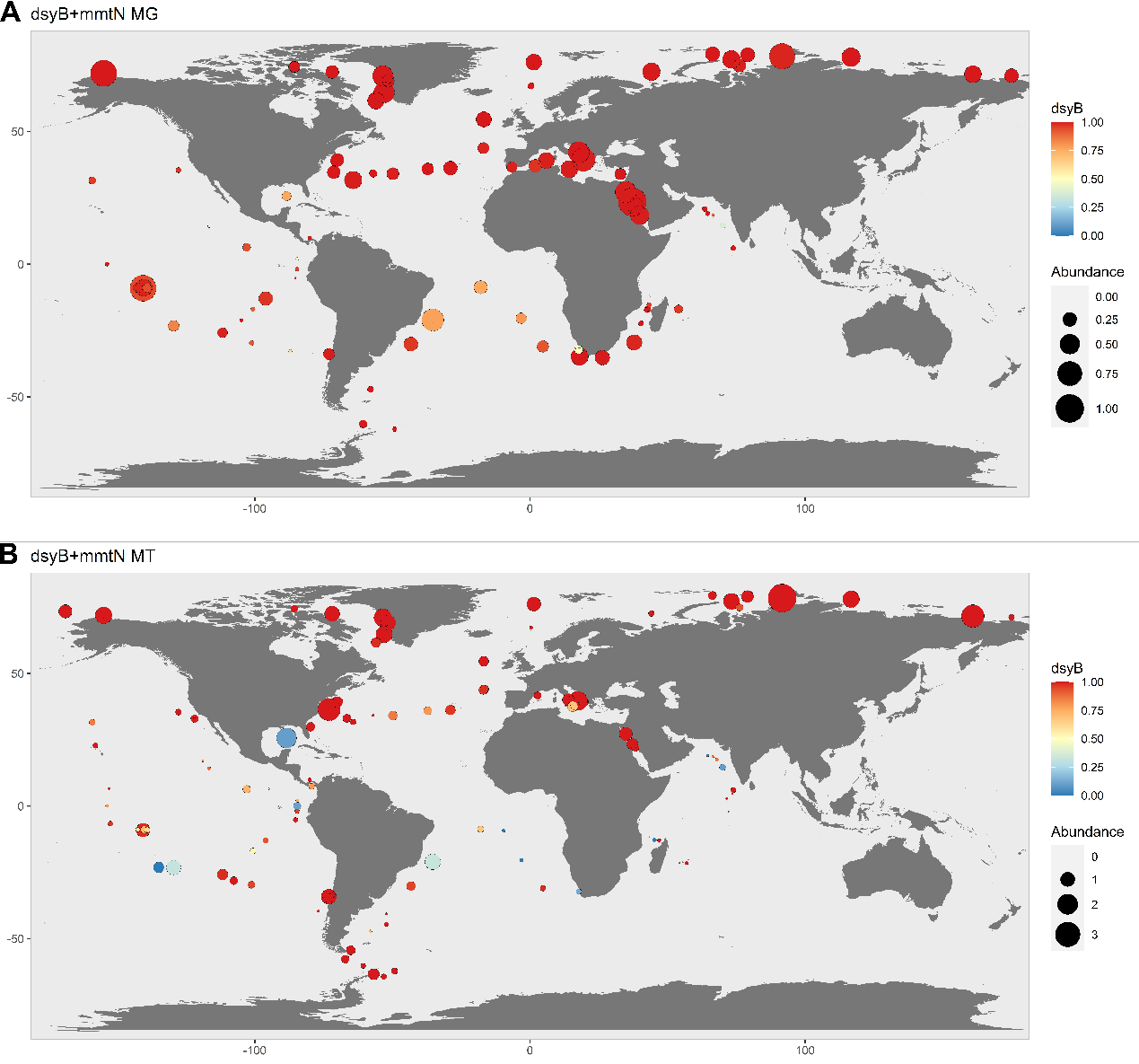 Fig. S8 Bubble plot of global distribution of dsyB/mmtN in ocean metagenomes (A) and metatranscriptomes (B). The sum of the average abundances of dsyB and mmtN across all depths as a percentage of the median of 10 single copy marker genes are shown by the bubbles. The colour bar indicates the relative abundance of dsyB:mmtN with red indicating 100% dsyB and blue indicating 100% mmtN.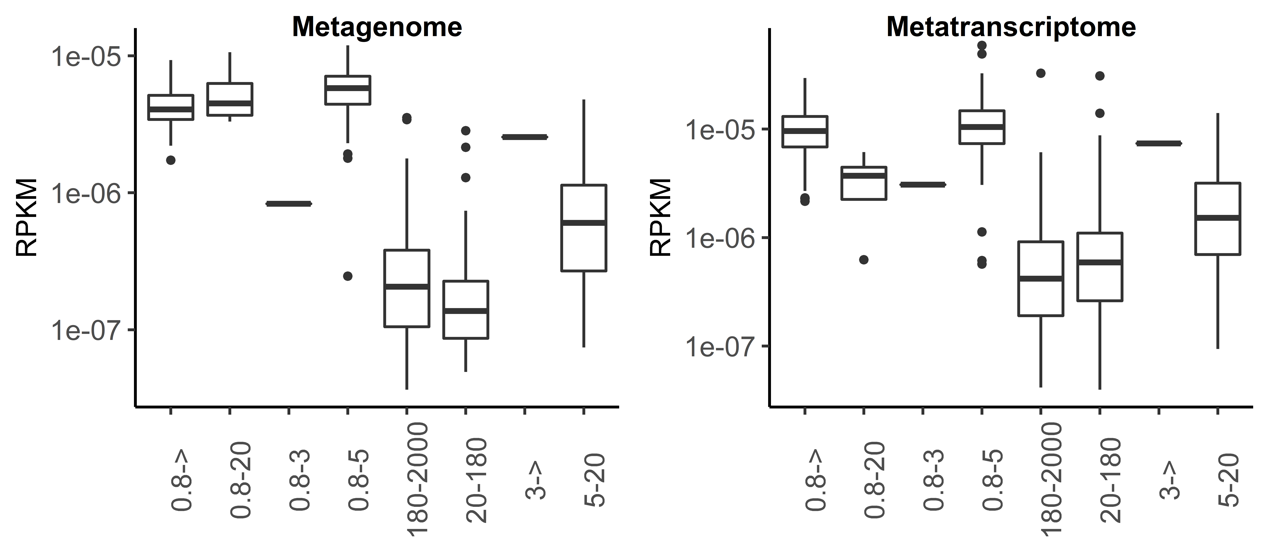 Fig. S9. DSYB abundance (reads per kilobase per million mapped reads) by filter fraction size in the metagenome and metatranscriptome databases.Table S1. Crystallographic data collection and refinement*Numbers in parentheses refer to data in the highest resolution shell.** Rmerge=∑hkl∑i|I(hkl)i -<I(hkl)>|/∑hkl∑iI(hkl)i, where I is the observed intensity, <I(hkl)> represents the average intensity, and I(hkl)i represents the observed intensity of each unique reflection.Table S5. Strains and Plasmids used in this study.Table S6. Primers used in this study.ParametersDsyB-SAM complexSe derivativeDsyB-SAM complexDsyB-SAH-MTHBcomplexDiffraction dataSpace groupP212121P212121P21Unit cella, b, c (Å)75.6, 114.9, 152.676.5, 115.9, 153.188.1, 69.3, 104.3α, β, γ (°)90.0, 90.0, 90.090.0, 90.0, 90. 090.0, 92.2, 90.0Resolution range (Å)50.0-2.7 (2.8-2.7) *50.0-2.4 (2.49-2.40) 50.0-2.4 (2.49-2.40)Redundancy26.2 (25.3)6.8 (7.0)3.7 (3.7)Completeness (%)100.0 (100.0)99.9 (100.0)99.7 (99.7)Rmerge**0.2 (0.4)0.1 (0.5)0.1 (0.5)I/σI37.8 (9.9)42.5 (6.9)24.0 (4.1)Refinement statisticsR-factor0.190.19Free R-factor0.250.27RMSD from ideal geometryBond lengths (Å)0.0080.008Bond angles (°)1.161.13Ramachandran plot (%)Favoured93.795.9Allowed6.24.1Outliers0.10Overall B-factors (Å2)46.943.0Strain/PlasmidDescriptionReferenceEscherichia coli BL21 (DE3)Strain used for DsyB expression for protein purificationNew England BioLabs.Rhizobium leguminosarium J391Streptomycin resistant derivative of wild type strain 3841 used for the expression of genes cloned in plasmid pLMB509Young et al. (2006)Labrenzia aggregata J571Labrenzia aggregata LZB033 with mutation in dsyB gene.Curson et al. (2017)Nisea denitrificans DR41_21Wild type strain DSM 18348DSMZ, Leibniz Institute, Germany.pLMB509Plasmid vector for taurine inducible expression of cloned genes in J391 and J571.Tett et al. (2012)pRK2013helper plasmid used in triparental matingFiguski and Helinski. (1979)SNP-1304Nisaea denitrificans DR41_21 dsyB gene coned into pLMB509this studySNP-1305derivative of SNP-1304 with Y97A mutationthis studySNP-1306derivative of SNP-1304 with Q101A mutationthis studySNP-1307derivative of SNP-1304 with Y129A mutationthis studySNP-1308derivative of SNP-1304 with Y142A mutationthis studySNP-1309derivative of SNP-1304 with Q146A mutationthis studySNP-1310derivative of SNP-1304 with H291A mutationthis studyPrimersSequence (5’-3’)PurposeDsyB-FGGAATTCCATATGACGTTGCTGACAAACGCCAmplification of the genomic dsyB geneDsyB-RCCGCTCGAGCTCCGGCCGCACGGCCTCGAmplification of the genomic dsyB geneY97A-FAATACGATTTCGGCGACGCTCTGCGTCTGCAGGTGGConstruction of the mutant Tyr97AlaY97A-RCCACCTGCAGACGCAGAGCGTCGCCGAAATCGTATTConstruction of the mutant Tyr97AlaQ101A-FGACTATCTGCGTCTGGCGGTGGACCGGCAGATConstruction of the mutant Gln101AlaQ101A-RATCTGCCGGTCCACCGCCAGACGCAGATAGTCConstruction of the mutant Gln101AlaY129A-FGATGCCACCAGCTCCGCCGCCGACTGGTTCTCConstruction of the mutant Tyr129AlaY129A-RGAGAACCAGTCGGCGGCGGAGCTGGTGGCATCConstruction of the mutant Tyr129AlaY142A-FCGGAACAGGCAAAGCTCGCTTCCAACAGCCAGCATGConstruction of the mutant Tyr142AlaY142A-RCATGCTGGCTGTTGGAAGCGAGCTTTGCCTGTTCCGConstruction of the mutant Tyr142AlaQ146A-FCTCTATTCCAACAGCGCGCATGCCGGCTCCCTConstruction of the mutant Gln146AlaQ146A-RAGGGAGCCGGCATGCGCGCTGTTGGAATAGAGConstruction of the mutant Gln146AlaH291A-FCTGGCAGCTCCAGGCCACCGCCTTCACGConstruction of the mutant His291AlaH291A-RCGTGAAGGCGGTGGCCTGGAGCTGCCAGConstruction of the mutant His291AlaN.d dsyBFN.d dsyBRN.d gyrBFN.d gyrBFN.d recAFN.d recAFGGGTCTAAGGCGTTATTTGCAGTCGGCGTAGGAGCCTATCACGAAAACACGCTCGCTTCATACGCCTTGGAAGAATGGCGGCACTTGCTAGGCAGCGAGACTTTG  For RT-qPCR 